CỘNG HÒA XÃ HỘI CHỦ NGHĨA VIỆT NAM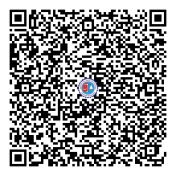 Độc lập - Tự do - Hạnh phúc-----o0o-----HỢP ĐỒNG CHO Ở NHỜMột phần căn nhà số: ...................., Phường ........., Quận ........, Thành phố Hồ Chí Minh.Hôm nay ngày ..... tháng ..... năm .........., tại Văn phòng Công chứng Trần Hoàng Mai, chúng tôi ký tên dưới đây:BÊN CHO Ở NHỜ: (BÊN A)Họ tên Bà						: 		........................Sinh năm						: 		........................Căn cước công dân số		: 		........................Thường trú: ......................... ........................(Độc thân có xác nhận của địa phương)Là chủ sở hữu, chủ sử dụng căn nhà và quyền sử dụng đất tọa lạc tại địa chỉ: ...................., Phường ........., Quận ........, Thành phố Hồ Chí Minh, căn cứ theo các chứng từ sở hữu đã được cơ quan thẩm quyền cấp, gồm có:Giấy chứng nhận quyền sở hữu nhà ở và quyền sử dụng đất ở số: .................. do Ủy ban Nhân dân Quận ..........- TP. Hồ Chí Minh cấp ngày: ..........BÊN Ở NHỜ: (BÊN B) tên Bà						: 		........................Sinh năm						: 		........................Căn cước công dân số		: 		........................Thường trú: ......................... ........................Hai bên cùng nhau ký kết hợp đồng cho ở nhờ với nội dung như sau:Điều 1: Bên A đồng ý cho bên B ở nhờ một phần trong căn nhà số: ...................., Phường ........., Quận ........, Thành phố Hồ Chí Minh.Diện tích sử dụng		:  		.................. m2 Mục đích					:  		..................	 Điều 2: Thời hạn ở nhờ: .................. (..................) năm. Bắt đầu từ ngàyký hợp đồng này.Điều 3: Hai bên cùng nhau xác định trách nhiệm như sau:Trách nhiệm của bên cho ở nhờ (Bên A)Bảo đảm cho bên B có diện tích sử dụng như đã thỏa thuận.Trách nhiệm của bên ở nhờ (Bên B) :Sử dụng nhà đúng mục đích, khi cần sửa chữa cải tạo theo yêu cầu sử dụng riêng phải được sự đồng ý của bên A và tuân theo các qui định xây dựng cơ bản.Có trách nhiệm về sự hư hỏng, mất mát các trang thiết bị nội thất, các đồ đạc tư trang của bản thân và tác hại gây ra cho bên thứ ba khi sử dụng phần nhà xin ở nhờ.Không được chuyển nhượng hợp đồng cho ở nhờ hoặc cho người khác ở nhờ. Trường hợp một trong hai bên ngưng hợp đồng ở nhờ trước thời hạn đã thỏa thuận thì phải thông báo cho bên kia biết trước ít nhất là hai tháng.Điều 4: Hai bên cam kết:Thực hiện đúng các điều khoản đã ghi trong hợp đồng.Trường hợp có tranh chấp hoặc có một bên vi phạm hợp đồng thì cùng nhau bàn bạc thống nhất trên tinh thần đoàn kết, nếu không giải quyết được thì yêu cầu cơ quan có thẩm quyền giải quyết.Bên A đồng ý cho Bên B được nhập hộ khẩu vào căn nhà nêu trên.Điều 5: Chấm dứt hợp đồng trong các trường hợp sau:Hết hạn hợp đồng.Nhà cho ở nhờ bị tiêu hủy hoặc phá dỡ theo quyết định của cơ quan có thẩm quyền.Hợp đồng được lập thành 03 bản có giá trị như nhau, 01 bản do bên cho bên A giữ, 01 bản do bên B giữ, một bản lưu tại Văn Phòng công chứng Trần Hoàng Mai.                  Bên A																		Bên B